Muster-Gefährdungsbeurteilung Chemieunterricht an WaldorfschulenKlassenstufe: 		8. KlasseTitel des Versuchs: 	Carotin aus Karottensaft (2.13)Literatur:			Lehrbuch der phänomenologischen Chemie, Band 1, Seite 91Gefahrenstufe                  	Versuchstyp   Lehrer             SchülerGefahrstoffe (Ausgangsstoffe, mögliche Zwischenprodukte, Endprodukte)Andere Stoffe:Beschreibung der DurchführungIn den Scheidetrichter gibt man 100 ml Karottensaft und überschichtet diesen mit 50 ml Ether. Nun wird unter regelmässiger Belüftung ausgeschüttelt. Die Etherphase färbt sich immer intensiver gelb. Nach dem Abtrennen der beiden Phasen gibt man die Etherphase in ein Becherglas und dampft den Ether unter dem Abzug im Wasserbad (oder auch im Rotationsverdampfer) vorsichtig ab. Ergänzende HinweiseVor der Verwendung von Diethylether Peroxidtest durchführen.EntsorgungshinweiseDiethylether unter dem Abzug verdampfen lassen, flüssige Reste nach dem Abdampfen des Ethers über das Abwasser entsorgen.Mögliche Gefahren (auch durch Geräte)Sicherheitsmaßnahmen (gem. TRGS 500)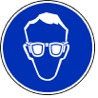 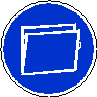 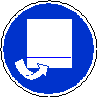 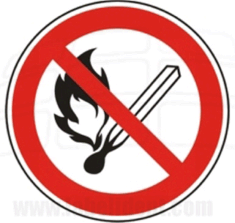 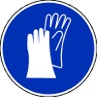 Schutzbrille       Schutzhandschuhe    Abzug           Lüftungsmaßnahmen   Kein offenes FeuerDie Sicherheitsratschläge und die Verwendungsverbote werden beachtet, die Bildung explosionsfähiger Gemische wird verhindert.Ersatzstoffprüfung (gem. TRGS 600)Durchgeführt; Diethylether kann durch tert.Butyl-Methylether ersetzt werden; dieser wird aber sonst im Unterricht (siehe 9. Klasse) nicht verwendet. Deshalb ist der Diethylether vorzuziehen. Verwendet werden hier nur Kleinmengen.AnmerkungenH224 		Flüssigkeit und Dampf extrem entzündbar.H302 		Gesundheitsschädlich bei Verschlucken.H336 		Kann Schläfrigkeit und Benommenheit verursachen.P210 		Von Hitze, heißen Oberflächen, Funken, offenen Flammen fernhalten. P240 		Behälter und zu befüllende Anlage erden.P304+340 	Bei Einatmen: Die Person an die frische Luft bringen und für ungehinderte Atmung sorgen.P403+235	An einem gut belüfteten Ort aufbewahren. Kühl halten.Schule:Datum:				Lehrperson:					Unterschrift:Schulstempel:© Ulrich Wunderlin / Atelierschule Zürich / Erstelldatum: 15.05.2015_____________________________________________________________________________NameSignalwortPiktogrammeH-SätzeEUH-SätzeP-SätzeAGW in mg m-3DiethyletherGefahr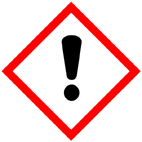 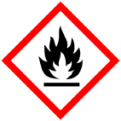 H224 H302 H336019 066P210 P240 P304+340P403+2351'200KarottensaftGefahrenJaNeinSonstige Gefahren und HinweiseDurch EinatmenXDiethylether kenn explosionsfähige Peroxide bilden.Durch HautkontaktXDiethylether kenn explosionsfähige Peroxide bilden.BrandgefahrXDiethylether kenn explosionsfähige Peroxide bilden.ExplosionsgefahrXDiethylether kenn explosionsfähige Peroxide bilden.AugenkontaktXDiethylether kenn explosionsfähige Peroxide bilden.